Тема 8. Функції, графіки функцій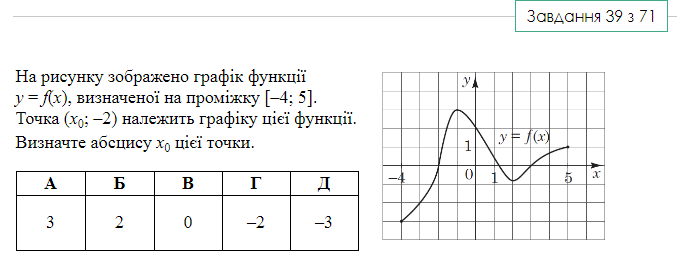 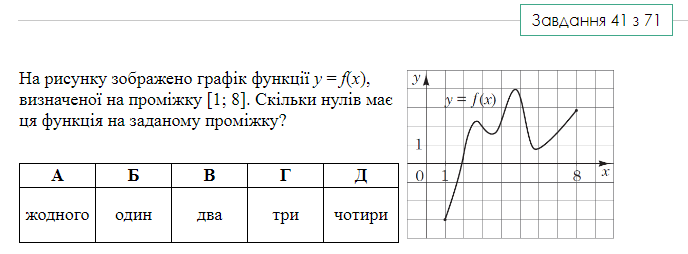 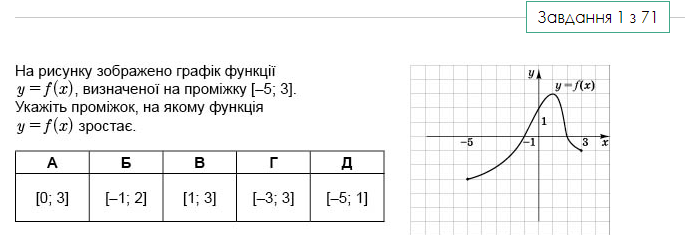 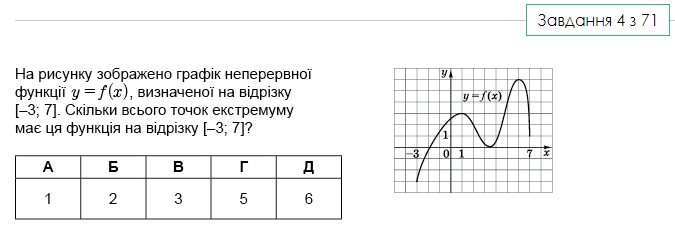 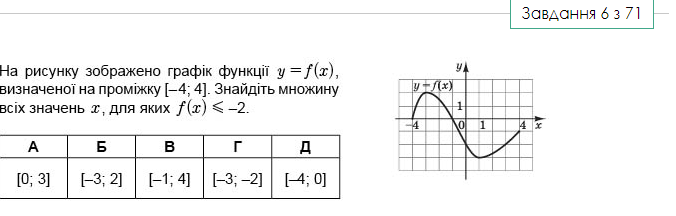 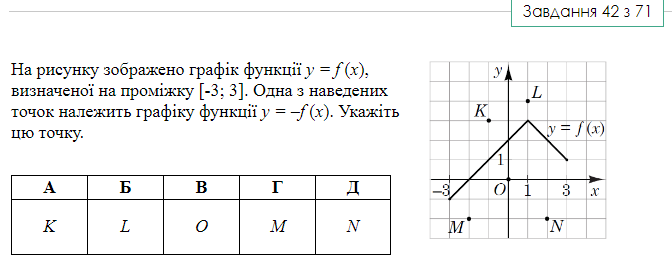 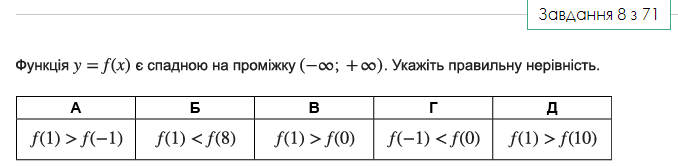 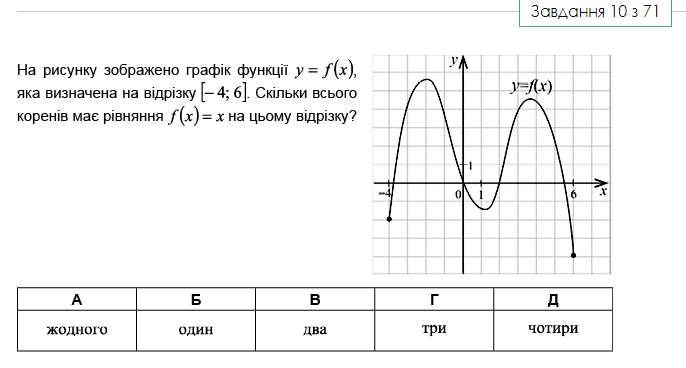 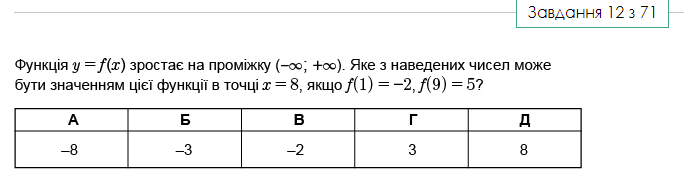 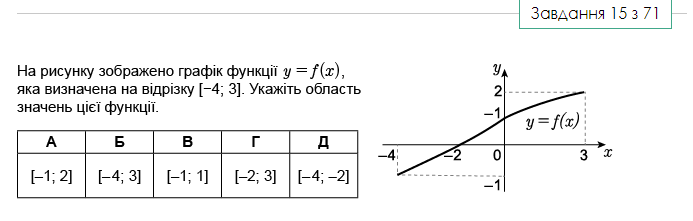 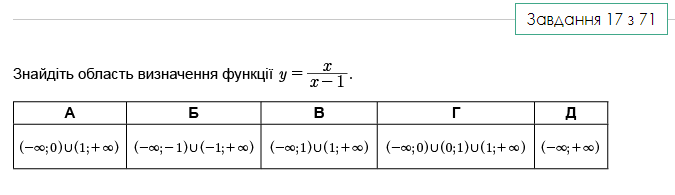 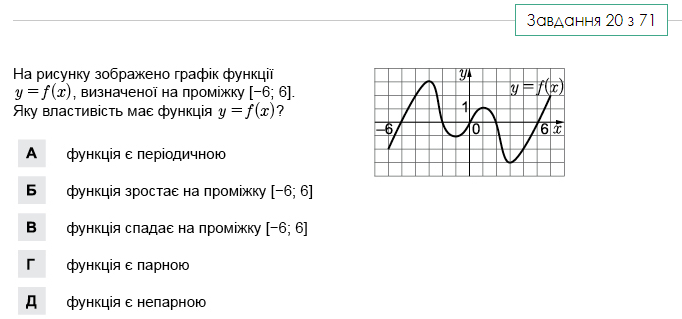 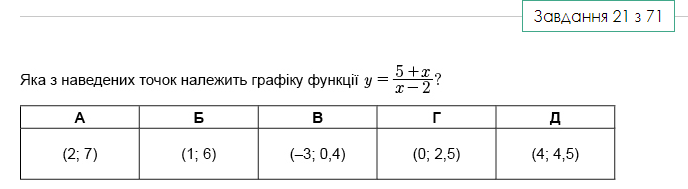 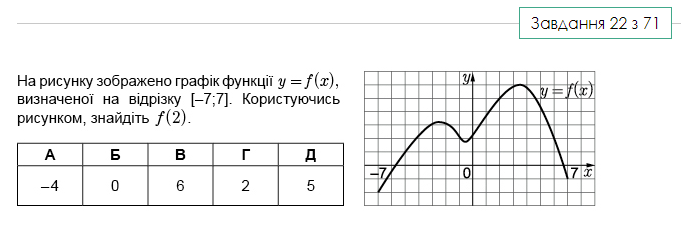 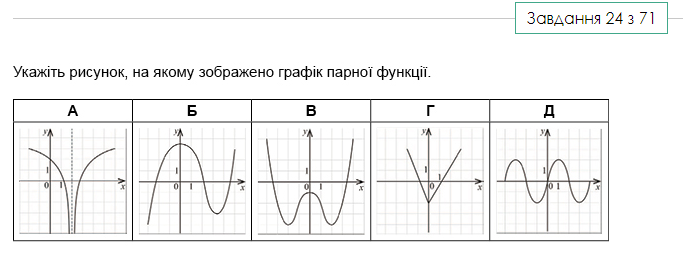 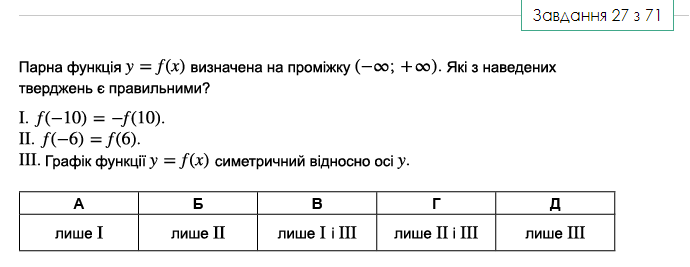 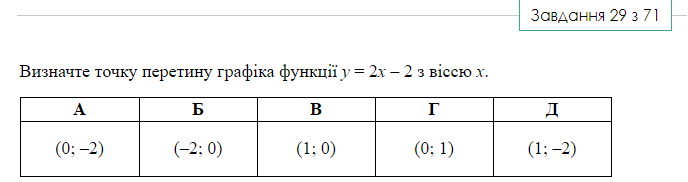 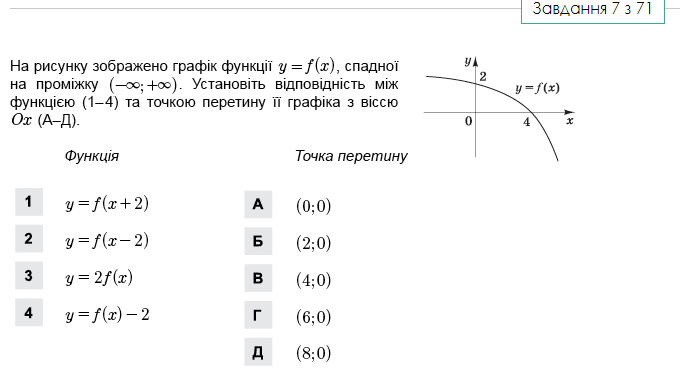 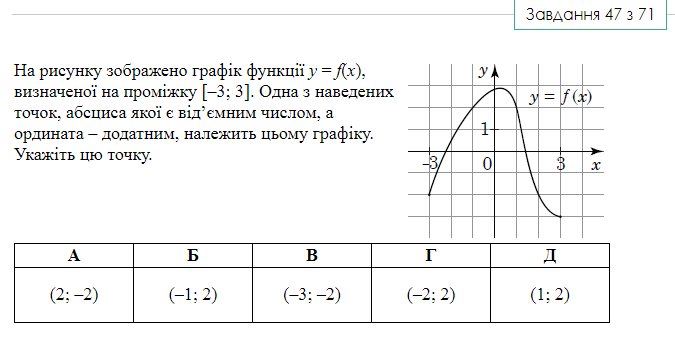 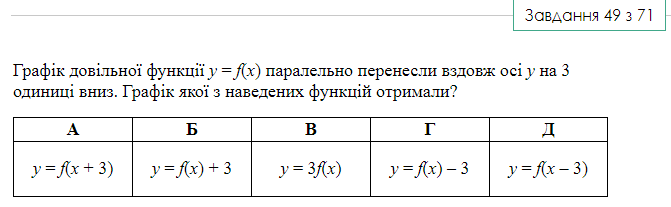 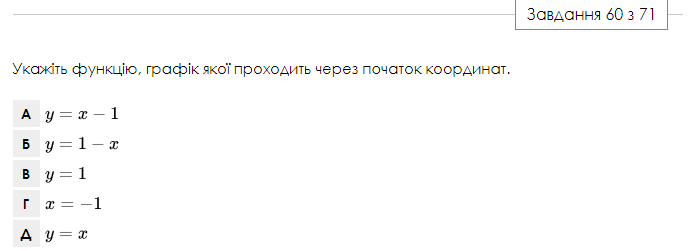 